ANEXO I – PREGÃO Nº 09/2020MODELO DE PROPOSTA E RELAÇÃO DOS PRODUTOS LICITADOS	O Proponente não deverá fazer sua proposta relacionada à de outros licitantes, devendo apresentar proposta em reais.	Declaramos que em nosso preço estão incluídos todos os custos diretos e indiretos para perfeita entrega, inclusive as despesas com mão de obra especializada ou não, encargos da legislação social trabalhista, previdenciária, da infortunística do trabalho e responsabilidade civil por quaisquer danos causados a terceiros ou dispêndios resultantes de impostos, taxas, regulamentos e posturas municipais, estaduais e federais, bem como todos os custos necessários para atendimento às exigências e determinações do Edital; enfim, tudo o que for necessário para a execução total e completa dos fornecimentos, sem que nos caiba, em qualquer caso, direito regressivo em relação ao Município.	Declaramos ainda, que:a) Temos pleno conhecimento dos produtos a serem entregues; de acordo com todas as normas deste edital e seus anexos, notadamente quanto às exigências previstas no Termo de Referência – Anexo do Edital;b) Recebemos do Município todas as informações necessárias a elaboração da nossa proposta;c) Estamos cientes dos critérios de pagamento especificados no edital, com eles concordamos plenamente;d) Obrigamo-nos, ainda, caso nos seja adjudicado o objeto, a assinar o contrato ou documento equivalente dentro do prazo estabelecido, a contar da data de notificação do Município bem como atender a todas as condições prévias a sua assinatura, sob pena das sanções cabíveis;e) Declaramos que esta proposta tem o prazo de validade de ___ (____________) dias.Assinatura do representanteCarimbo do CNPJItemProdutoUnid.QuantMarcaValor Unit. Valor Total 1Saco de ráfia, reutilizável, confeccionado em polipropileno trançado, laminado, tamanho 60 cm x 100 cm, com impressão colorida e costura dupla + cordão para fechamento do saco e fixação.OBS: A arte deve ser conforme abaixo:Unid10.000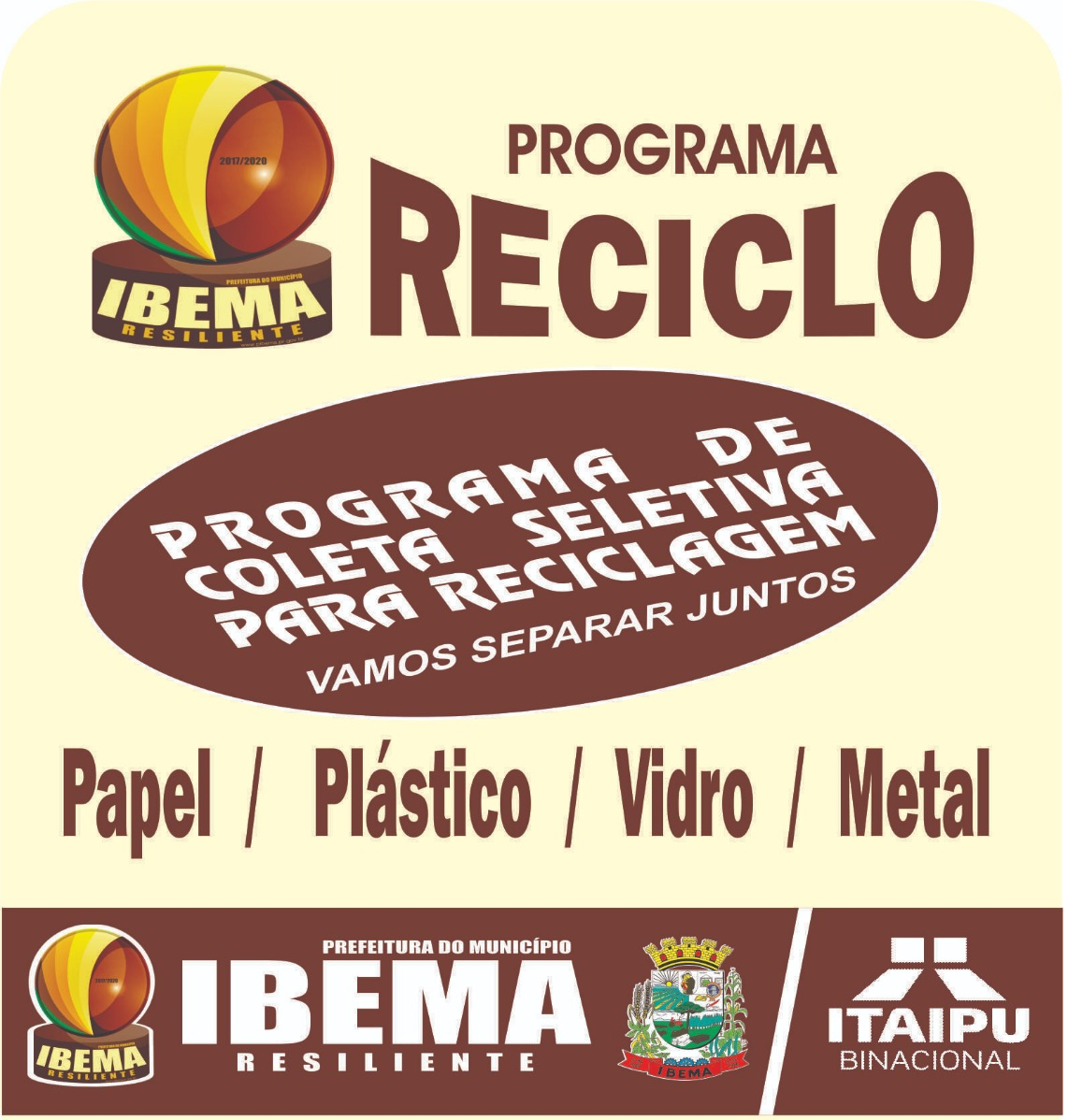 